АДМИНИСТРАЦИЯ МУНИЦИПАЛЬНОГО ОБРАЗОВАНИЯ ГОРОД НОВОРОССИЙСКРАСПОРЯЖЕНИЕ14 а	36-рг. НовороссийскОб утверждении Плана проведения аудиторских проверок администрацией муниципального образования городНовороссийск на 2024 годНа основании постановления администрации муниципального образования город Новороссийск от 30 июня 2023 года № 3001 «Об утверждении Порядка осуществления администрацией муниципального образования город Новороссийск внутреннего финансового аудита и признании утратившим силу постановления администрации муниципального образования город Новороссийск от З декабря 2020 года № 5901», в соответствии со статьей 37 Федерального закона от 6 октября 2003 года № 131ФЗ «Об общих принципах организации местного самоуправления в Российской Федерации» и статьей 34 Устава муниципального образования город Новороссийск: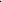 Утвердить План проведения аудиторских проверок администрацией муниципального образования город Новороссийск на 2024 год (прилагается).Контроль за выполнением настоящего распоряжения возложить наи.о. заместителя главы муниципального образования Степаненко Е.Н. З. Настоящее распоряжение вступает в силу со дня его подписания.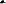 Глава муниципального образования город Новороссийск	(подпись)	А.В. КравченкоIIPIdJIO)KeHHeYTBEPYAEH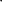 pac1101)¶)KeHHeMaÅMHHHCTPaI-IHH	MYHHLIHIfflJIbHOI'0 06pa30BaHH¶ ro℃041--10BopoccHücK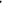 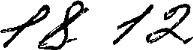 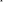 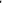 IlJ1aHIIPOBayAHTOPCKHXnp0BepoKaAMHHI'ICTPaI-IueÜMYHHI.IIdIfflJIbHOFO06Pa30BaHId¶POPOÅHOBopoccI'IücK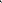 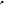 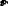 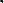 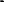 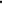 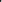 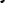 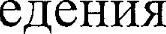 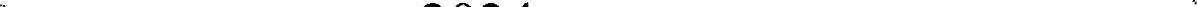 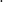 0·HaqaJIbHHKaKOHTPOJIbHO-PeBH31dOHHOFO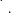 yIIPaBJIeI--IH¶aAMIdHIdCTPaLIHHMYHHLIHIfflJIbHOFOpa30BaHI'I¶06r0P041--10BopoccHücK	A.b.beJ1¶JIOB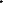 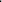 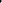 2一111/11Ha2024H()Tpa)KeHHeB			011epaI_lHñ110110CTYIIJRHH}OHBb16bITHK)OCHOBHbIX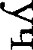 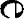 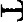 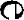 CP CTBAYAIdT110ATBepH冖 AOCTOBePHOCTI'1664eTHO0THeTHOCTHcOOTBeTCTBH¶ IlopHÅKaBeAeHPI¶654 eTHOFOyHeTaeÅHHOüMeTOAOJIOFHH(K)A)KeTHOFOyqeTa,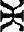 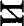 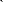 COCTaBJIeI-IH¶,IIPeÅCTaBJIeHH¶HyTBeP)KAeHHñ6	eTHOOTHeTHOCTH,arraK>Ke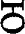 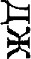 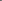 BeÅOMCTBCHHbIM冖BHYTPeHHHM)aKTaM,IIPHHHTbIMBCOOTBeTCTBHHCIIYHKTOM5CTaTbH 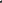 264·1(K)A)KeTHOFOKonerçcaPOCCHÜCKOMOene		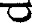 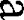 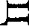 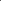 2TervraayAHTOPCKOHnp0BepKHHa2024H()Tpa)KeHHeB			011epaI_lHñ110110CTYIIJRHH}OHBb16bITHK)OCHOBHbIXCP CTBAYAIdT110ATBepH冖 AOCTOBePHOCTI'1664eTHO0THeTHOCTHcOOTBeTCTBH¶ IlopHÅKaBeAeHPI¶654 eTHOFOyHeTaeÅHHOüMeTOAOJIOFHH(K)A)KeTHOFOyqeTa,COCTaBJIeI-IH¶,IIPeÅCTaBJIeHH¶HyTBeP)KAeHHñ6	eTHOOTHeTHOCTH,arraK>KeBeÅOMCTBCHHbIM冖BHYTPeHHHM)aKTaM,IIPHHHTbIMBCOOTBeTCTBHHCIIYHKTOM5CTaTbH 264·1(K)A)KeTHOFOKonerçcaPOCCHÜCKOMOene		2TervraayAHTOPCKOHnp0BepKH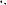 2023r04 HCTeKL1-1HV1nep1d0A202420233FIPOBeP¶eMb1ï1IlepnonOKT¶6Pb-HO¶6PbOeBPa,J1b4CPOKIIpoBCÄeI--IH¶aYAHTOPCKOHHPOBePKH